РОЖИЩЕНСЬКА МІСЬКА РАДАВОЛИНСЬКОЇ ОБЛАСТІРОЗПОРЯДЖЕННЯ   02  жовтня 2023 року                                                                           № 171-рвПро встановлення ліміту використаннябензину для службових (легкових)автомобілів Рожищенської міської ради Відповідно до статті 42, частини 8 статті 59 Закону України «Про місцеве самоврядування в Україні», постанови Кабінету Міністрів України від 04.06.2003 №848 «Про впорядкування використання легкових автомобілів бюджетними установами та організаціями», наказу Міністерства транспорту України від 10.02.1998 № 43 «Про затвердження Норм витрат палива і мастильних матеріалів на автомобільному транспорті»:            1. Встановити з 02 жовтня 2023 року щомісячний ліміт використання бензину:           1) для службового автомобіля ЗАЗ SENS, рік випуску – 2013,  реєстраційний номер АС0951ВК – 200 літрів;           2) для службового автомобіля DAEWOO LANOS TF69Y, рік випуску – 2006, реєстраційний номер АС6064АІ – 200 літрів;           3) для службового автомобіля DACIA SUPER NOVA, рік випуску – 2003, реєстраційний номер АС8593ЕК – 100 літрів.           2. Начальнику відділу бухгалтерського обліку та звітності Рожищенської міської ради Войтович О.І. забезпечити контроль за дотриманням встановленого ліміту використання бензину для службових (легкових) автомобілів Рожищенської міської ради .3. Контроль за виконанням цього розпорядження лишаю за собою.Перший заступник міського голови                                 Віталій   ПОЛІЩУК  Лазарук Олена   21541                                                         Сливка Жанна    21797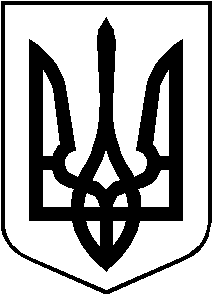 